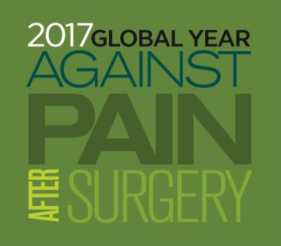 • ИНФОРМАЦИОННЫЙ БЮЛЛЕТЕНЬ № 5Лечение послеоперационной боли у взрослыхОблегчение боли после хирургического вмешательства имеет важное значение для хорошего самочувствия и комфортного состояния пациента, поскольку способствует более быстрому и полному выздоровлению. Существовавшая ранее приверженность к использованию морфина или подобных опиоидов сменилась мультимодальным (сбалансированным) подходом к анестезии, который включает использование неопиоидных анальгетиков и, если возможно, методов проводниковой (регионарной) анестезии для улучшения эффективности и уменьшения побочных эффектов.Накопилось достаточное количество научных доказательств для проведения отбора соответствующих лекарственных препаратов и стратегий в соответствии с потребностями каждого пациента и с каждым типом хирургического вмешательства. Эти доказательства подтверждают три важнейших компонента стратегии:Мультимодальная анальгезияСпецифичная для процедуры анальгезияАктивная реабилитация после операцииМультимодальная анестезияИсторически сложилось так, то лечение послеоперационной боли проводили в основном с использованием опиоидов, в частности, морфина, который чаще всего применяли внутримышечно. Несмотря на то, что опиоиды остаются важным компонентом при лечении тяжелой послеоперационной боли, их использование в качестве монотерапии вызывает существенные проблемы, например, нарушение вентиляции легких, седативный эффект, тошноту и рвоту, замедленное восстановление функции кишечника. Эти нежелательные явления создают угрозу безопасности пациента и/или мешают процессу выздоровления и реабилитации, тем самым приводя к задержке выписки из стационара.В основанных на доказательствах руководствах в настоящее время рекомендуется использовать сочетания двух и более анальгетиков или методов с разными местами приложения или механизмами действия («мультимодальная» или «сбалансированная» анальгезия). Мультимодальная анальгезия имеет следующие преимущества:Улучшенное обезболивание.Снижение потребности в опиоидах («опиоидосберегающий эффект»).Снижение нежелательных эффектов опиоидов. Имеющиеся доказательства подтверждают использование (при наличии возможности) местной анестезии и периферической или нейроаксиальной регионарной анальгезии как важных методов в рамках мультимодального подхода.Системные анальгетики с доказанной или потенциальной эффективностью, как компоненты мультимодальной анальгезии, применяемые для лечения послеоперационной боли, включают:Парацетамол (ацетаминофен).Неселективные и селективные в отношении ЦОГ-2 НПВП.Альфа-2-дельта модуляторы (габапентин, прегабалин).Антагонисты NMDA-рецепторов (кетамин).Агонисты альфа-2 адренорецепторов (клонидин, дексмедетомидин).Системные местные анестетики. Кортикостероиды. Специфическая для процедуры анальгезияДо настоящего времени большинство систематических обзоров объединенных данных из клинических исследований по лечению послеоперационной боли проводилось на гетерогенных популяциях. При использовании таких подходов можно не распознать конкретные эффекты определенных анальгетических препаратов и методов в отношении определенного вида операции или в специфической субпопуляции хирургических пациентов. Понятно, что различные хирургические процедуры вызывают:боль вследствие различных механизмов (например, скелетно-мышечная боль после ортопедической операции или висцеральная боль после операции на брюшной полости)боль различной степени тяжести и с различными функциональными последствиями; боль различной локализации.Эти обстоятельства требуют подходов к обезболиванию, специфичных для каждого конкретного вида хирургического вмешательства и определенной популяции.В настоящее время стали доступны рекомендации из доказательно-обоснованных руководств по специфическому для процедуры лечению послеоперационной боли (см. веб-сайт PROSPECT, указанный ниже). Чтобы выявить, какие специфические комбинации этих компонентов больше всего подходят для конкретных пациентов в каждом случае оперативного вмешательства и в послеоперационных условиях, необходимы дальнейшие исследования.Активная реабилитация после операцииВ настоящее время очевидно, что обеспечение хорошего послеоперационного обезболивания само по себе является недостаточным для улучшения послеоперационного исхода и выздоровления. Однако были разработаны протоколы мультимодальной анальгезии для ускорения восстановления после хирургического вмешательства, в которых рассматривались многочисленные направления восстановления после операции. Применение таких протоколов может способствовать укорочению сроков пребывания в стационаре и снизить частоту осложнений. В таких протоколах особое значение уделяется:снижению частоты стрессовых реакций в ответ на хирургическое вмешательство и риска развития дисфункции органа; оптимизированному контролю температуры тела и обеспечения жидкостью в ходе операции; исключению установки ненужных дренажных трубок, назогастральных зондов, катетеров и т.д.; раннему переводу на энтеральное питание;ранней иммобилизации. Методы анальгезии, которые способствуют достижению данных целей, в частности, на фоне сокращения объема использования опиоидов, могут ускорить восстановление после хирургического вмешательства и предоставить возможность для внедрения «ускоренных» режимов хирургического лечения.Литературные источникиAcute Pain Management: Scientific Evidence (4th edition, 2015) published by Australian and New Zealand College of Anesthetists and its Faculty of Pain MedicineManagement of Postoperative Pain: A Clinical Practice Guideline From the American Pain Society, the American Society of Regional Anesthesia and Pain Medicine, and the American Society of Anesthesiologists' Committee on Regional Anesthesia, Executive Committee, and Administrative CouncilPROSPECT (Procedure Specific Postoperative Pain Management)ERAS SocietyАВТОРЫStephan A. Schug, MD, FANZCA, FFPMANZCA заведующий отделением анестезиологии, отделение фармакологии, фармации и анестезиологии Школа медицины и фармакологии Университет Западнйо Австралии Директор службы медицины боли в госпитале Роял Перт, Перт, Австралия Ramani Vijayan, MBBS, FRCA, FFARCS(I), FANZCA, FAMMпрофессор, отделение анестезиологии Университет Малайя, Куала-Лумпур, Малайзия Andi Husni Tanra, MD, Ph.D факультет анестезиологии и лечения боли медицинского университета Хасануддин, Макассар, Индонезия РЕЦЕНЗЕНТЫпрофессор и заведующий отделением анестезиологиишколы медицины Майкла Дж. Де Грута университета МакМастераHenrik Kehlet, Prof., MD, Ph.D.Подразделение хирургической патофизиологии 4074 Национальный госпиталь Блегдамсвей, 9 Копенгаген, ДанияВ рамках всемирного года против послеоперационной боли (Global Year Against Pain After Surgery) IASP предоставляет ряд информационных бюллетеней, охватывающих научные вопросы, связанные с послеоперационной болью. Эти документы переведены на различные языки и доступны для свободного скачивания с веб-сайта. Дополнительная информация представлена на веб-сайте www.iasp-pain.org/globalyear